ОБЩЕСТВО С ОГРАНИЧЕННОЙ ОТВЕТСТВЕННОСТЬЮ«НПЦ ПРОМВОДОЧИСТКА»ОКПД2 28.14.11КЛАПАНЫ МЕМБРАННЫЕ РЕГУЛИРУЮЩИЕ РКМс регулировкой давления «после себя»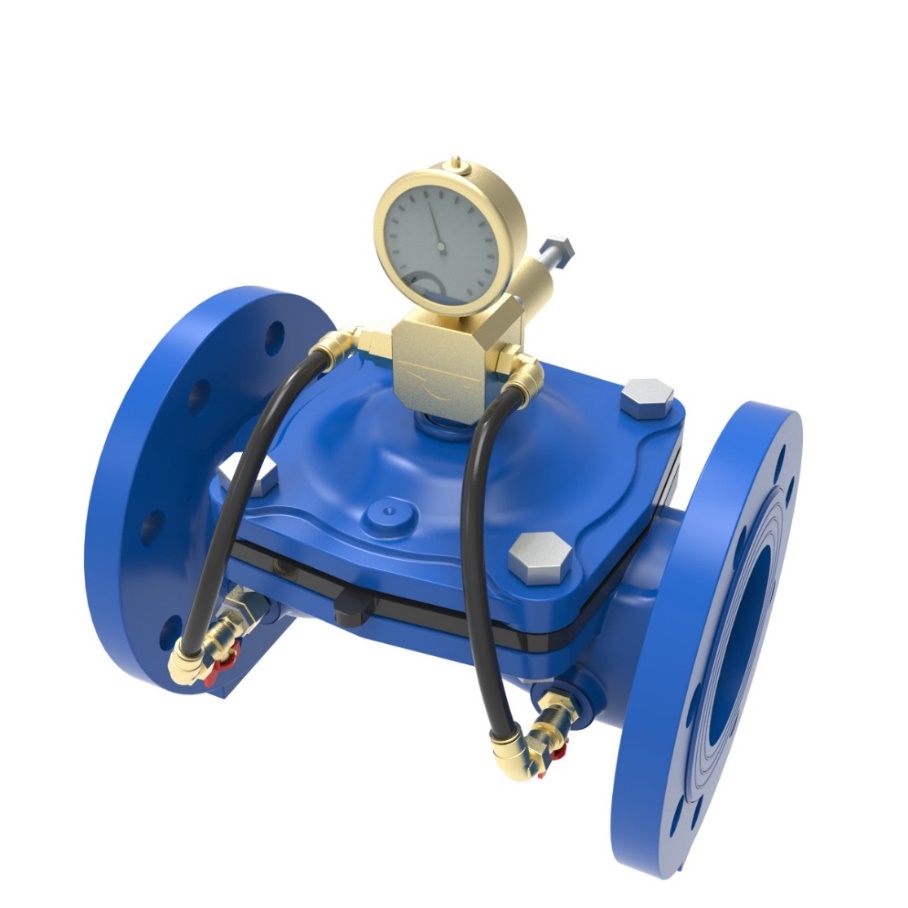 ПАСПОРТКПВО.493100.001 ПСНижний Новгород 2022 г.Адрес и наименование предприятия-изготовителя:ООО «НПЦ Промводочистка»,603093 Россия, Н. Новгород, ул. Яблоневая, 28к2Единый федеральный номер 8-800-1000-980Общие указанияДля правильного заполнения и ведения паспорта при эксплуатации и ремонте клапанов обслуживающий персонал должен выполнять следующие требования:ознакомиться внимательно с данным паспортом;паспорт должен находиться у ответственного лица;в паспорте не допускаются записи карандашом, смывающимися чернилами и подчистки;неправильная запись должна быть аккуратно зачеркнута и рядом записана новая, которую заверяет ответственное лицо;после подписи проставлять фамилию и инициалы ответственного лица.основные сведения об изделииКлапаны, изготовленные по ТУ 28.14.11-001-96637044-2019, предназначены для работы в качестве регуляторов давления воды, поддерживает постоянное, предварительно заданное давление на выходе ("после себя"), независимо от колебаний давления на входе и расхода. Клапан работает автоматически, без внешних источников энергии.Клапан предназначен для регулирования и контроля воды в системах хозяйственно-питьевого водоснабжения.Расшифровка наименования оборудования:Регулятор давления "после себя" РКМ-01-С Ду100 Ру1601 – обозначение типа клапана: 01 - «после себя»;С – тип комплектации клапана;Ду100 - номинальный диаметр 100 мм;Ру16 – максимальное давление 16 атм.При заказе клапана, предназначенного для эксплуатации на опасном производственном объекте, поднадзорном органам государственного надзора, должна быть указана информация о подведомственной надзорному органу отрасли промышленности и о категории опасности. В контракте (договоре, заказе) на поставку клапана, предназначенного для эксплуатации на опасном производственном объекте, должна быть оговорена необходимость выполнения особых требований.основные технические данныекомплектностьВ комплект поставки входят:срок службы5.1 Полный назначенный срок службы, не менее, лет				105.2 Указанный параметр действителен при соблюдении требований паспортаОписание и принцип работыОписание конструкции. Клапан (см. приложение А) состоит из чугунного корпуса (1), соединенного с чугунной крышкой (2), между которыми «зажата» мембрана (3). В полости между крышкой и мембраной находится пружина (4), создающая дополнительное усилие на мембрану (3) через упорную пластиковую шайбу (5). Регулирование давления осуществляется за счет управляющего устройства -  пилотного регулятора (6) (см. приложение Б) настройка которого производится на месте установки клапана, в зависимости от исходного давления и требуемого давления на выходе. Показания давления она выходе из клапана отображается на манометре (8). Настройка клапана производится при повороте регулировочного болта (9) на пилотном регуляторе (6). Скорость открытия и закрытия ограничена при помощи дросселя (13). Для ручного закрытия клапана предусмотрен шаровой кран (10).   Для предотвращения засорения пилотного регулятора (6), трубок обвязки и фитингов предусмотрен сетчатый фильтр (12). Принцип регулирования.Двухходовое управляющее устройство устанавливается в контуре управления и подключается к входу и выходу клапана через управляющую камеру. В управляющей линии при этом имеются два ограничителя:«a» – калиброванное отверстие или игольчатый кран, зафиксированный в определенном положении.«b» – регулирующее устройство («пилот»), проход в котором изменяется от полностью закрытого (b=o) до полностью открытого (b>a). Объем жидкости в камере управления определяется соотношением площади проходов «a» и «b», или, фактически, степенью открытия прохода «b», т.к. проход «a» фиксирован.Закрытое положение: Пилотный регулятор реагирует на изменение давления после главного клапана выше установленного и закрывает проход «b». Через проход «a» жидкость попадает в управляющую камеру. Мембрана главного клапана движется вниз, закрывая проходное сечение регулятора. Это можно наблюдать на рис. 1.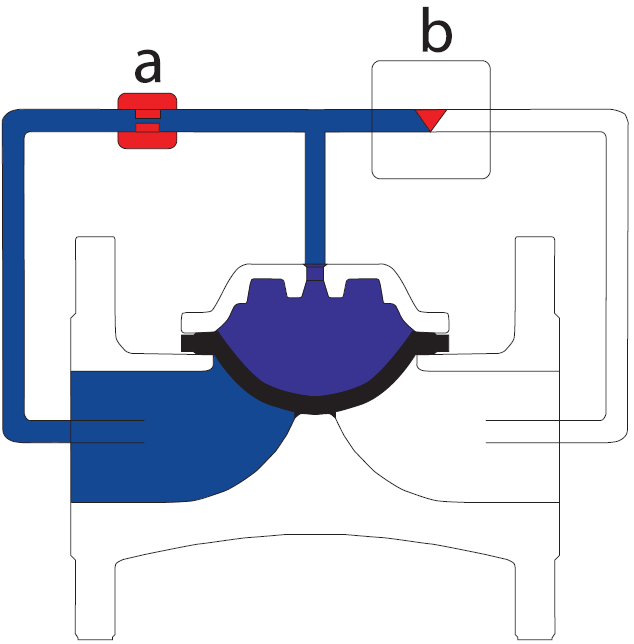 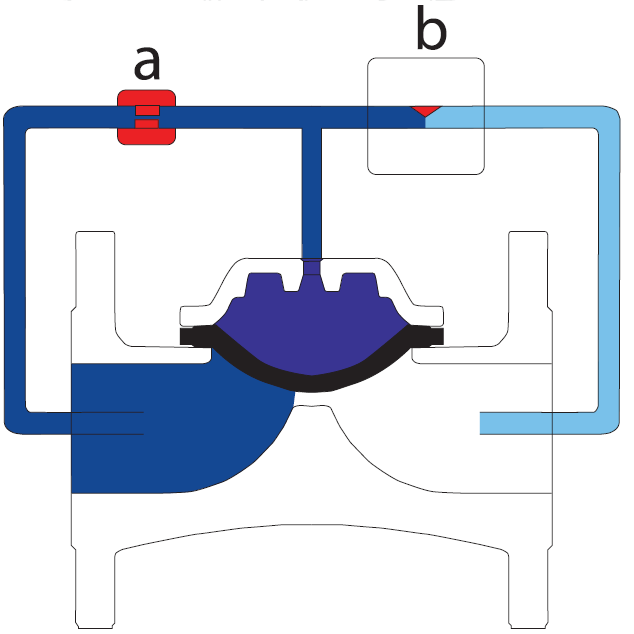 Открытое положение: рис. 2. Пилотный регулятор реагирует на изменение давления после клапана ниже установленного, и полностью открывает проход «b» (b>a). Жидкость, поступающая в командный контур от входа в главный клапан, течет непосредственно на выход из него. При этом управляющая камера опорожняется до тех пор, пока давление в ней не сравняется с давлением на выходе. Давление в линии толкает мембрану в положение «открыто».Регулирующий режим: рис.3 Пилотный регулятор устанавливается на требуемое давление. Когда давление на выходе достигает требуемого, площадь проходов «a» и «b» уравнивается («b»=«a»). Жидкость, поступающая в командный контур от входа в клапан течет непосредственно на выход из главного клапана. При этом объем жидкости в управляющей камере постоянен, мембрана находится в фиксированной позиции. Любое изменение давления на выходе из клапана изменяет баланс «b»=«a». Это изменение добавляет или убавляет жидкость в управляющую камеру, приоткрывая или частично закрывая проходное сечение до достижения баланса «b»=«a».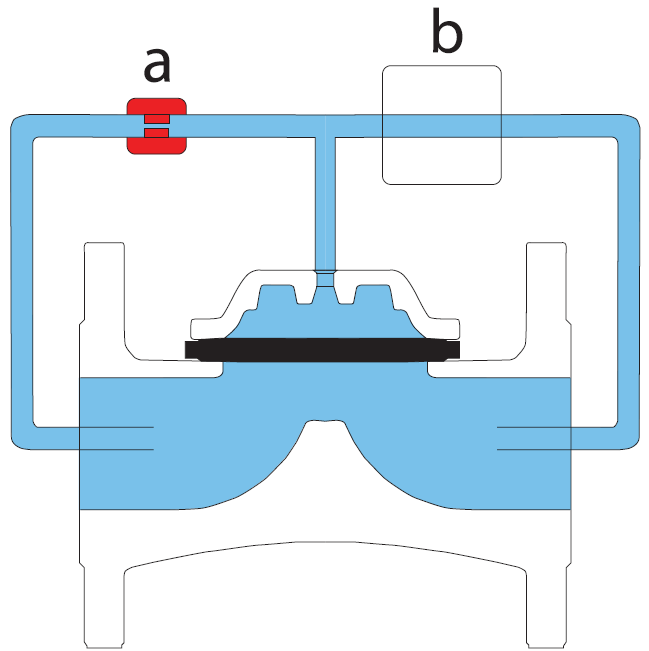 6.3 Гидравлические характеристикиТаблица 1. Гидравлические характеристики клапанов РКМ6.4 Материалы размещение, монтаж и подготовка к использованию7.1. Эксплуатационные ограниченияДля исключения несчастных случаев и повреждений клапан и его деталей, строго соблюдайте указания данной инструкции. Изменение изделия, использование для замены нефирменных деталей и применение не рекомендованных процедур обслуживания может существенно ухудшить эксплуатационные характеристики, создать опасность для персонала и оборудования и привести к прекращению действия гарантии. ПРЕДОСТЕРЕЖЕНИЕ: Работы на данном изделии и на других средствах контроля технологического процесса должны выполняться с соблюдением действующих в промышленности правил техники безопасности. В частности, индивидуальные средства защиты и грузоподъемное оборудование должны использоваться в соответствии с условиями гарантии.7.2. ТранспортировкаКлапан должен перевозиться таким образом, чтобы избежать его внутренние и внешние повреждения, а также механическую и химическую коррозию, при этом следует обеспечить сохранность ее защитного покрытия (упаковки).7.3. Хранение Клапан можно безопасно хранить в закрытом помещении, где они будут защищены от воздействия окружающей среды. Температура в помещении хранения клапана должна находиться в пределах: +5 - +40 градусов Цельсия. Клапаны должны храниться на поддонах, а не на полу. Место хранения также должно быть чистым и сухим, защищенным от пыли и т.п.7.4. Распаковка7.4.1. При распаковке клапана проверьте комплектность по п.4 настоящего паспорта. 7.4.2. При обнаружении повреждений, полученных во время перевозки, немедленно обратитесь в транспортную компанию. 7.4.3. С любыми вопросами обращайтесь к производителю клапанов по тел.:  8 (831) 262-11-69.7.5. МонтажМонтаж должен осуществляться в соответствии с ГОСТ Р 53672, ГОСТ 12.2.085, ГОСТ 24277, НП-045-03 и Руководством по безопасности «Рекомендации по устройству и безопасной эксплуатации технологических трубопроводов» (утв. Приказом Федеральной службы по экологическому, технологическому и атомному надзору от 27.12.2012 г. № 784) по технологии, обеспечивающей герметичность соединений.Перед началом установки следует убедиться, что внутренний диаметр фланцев соответствует номинальному диаметру клапана. Ответные фланцы должны располагаться плоскопараллельно по отношению друг к другу и на одной оси.При креплении клапана к трубопроводу применяйте уплотнительные прокладки.Произвести осмотр уплотнительных поверхностей фланцев и прокладки. На них не должно быть забоин, раковин, заусенцев, а также других дефектов поверхностей.Отцентрируйте клапан. Затяните болты (шпильки) так, чтобы уплотнительное кольцо находилось по середине фланцев клапана и трубопровода. Затягивайте болты (шпильки) таким образом, чтобы уплотнительная прокладка не была выдавлена из межфланцевого пространства. Затяжка болтов на межфланцевых соединениях должна быть равномерной по всему периметру. Клапан может быть смонтирован в любом положении. Направление движения воды - в соответствии со стрелкой на корпусе клапанаК камере для установки должно быть достаточно места для монтажа, регулировки и обслуживания.Рекомендуется смонтировать ручные краны до и после клапана для легкого обслуживания в будущем.Промойте трубопроводы для установки клапана. Посторонние твердые объекты могут заклинить механизм.Проверьте и устраните неполадки в контуре управления, которые могли произойти в процессе перевозки и монтажа.  7.6. Порядок регулировкиДля регулировки клапана на заданное давление необходимо обеспечить поток воды в трубопроводе. Открыть краны обвязки на входе и выходе клапана (при наличии). Подайте воду в трубопровод. Для повышения давления настройки заворачивайте регулировочный болт (9) на пилотном регуляторе (6) до получения требуемого давления. Для понижения давления настройки, откручивайте болт (9) до получения требуемого давления. 7.7. Ручное открытие / закрытиеДля открытия клапана, полностью заверните регулировочный болт (9).Для закрытия клапана отверните регулировочный болт (9), но не вынимая болт из пилотного регулятора.использование по назначениюПри эксплуатации необходимо соблюдать следующие основные условия, обеспечивающие нормальную работу:Монтаж клапана выполнить в соответствии с разделом 7.5 паспорта;Использовать клапан на рабочие параметры, превышающие указанные в разделе 3, не допускается;Пробное давление  при опрессовке трубопровода не должно превышать 1,6 МПа (16 кгс/).ТЕХНИЧЕСКОЕ ОБСЛУЖИВАНИЕПри обслуживании клапана во время эксплуатации необходимо соблюдать следующие условия:не использовать клапаны в качестве опор для стороннего оборудования и трубопроводов;не применять гаечные ключи большие по размеру, чем размеры крепёжных деталей;не производить работы без индивидуальных средств защиты, соблюдать правила пожарной, электро-, радиационной безопасности и промышленной санитарии;производить работы по устранению дефектов при наличии давления рабочей среды в трубопроводе не допускается.производить периодические осмотры и техническое освидетельствование в сроки, установленные правилами и нормами организации, эксплуатирующей трубопровод;при появлении течи подтянуть соединения, если течь не прекращается заменить прокладки.Клапана РКМ не требует смазки и периодической замены уплотнений и деталей. Тем не менее, необходимо установить график периодических осмотров (как минимум раз в год) для возможно раннего обнаружения любых следов износа.Закройте изолирующие краны до и после клапанаОтсоедините управляющие трубкиРазберите клапан и проверьте все внутренние детали на наличие следов коррозии или износаЗамените потертую или потрескавшуюся диафрагмуОчистите и удалите известковые отложения или осадкиПроверьте и промойте сетчатый фильтр (12). Это необходимо делать периодически в соответствии с качеством воды.Соберите клапан в обратном порядке, убедитесь, что система управления смонтирована так, как она была до разборки.Если необходимо, повторите процедуру регулировки.Периодически контролируйте работу клапана по манометру на выходеМеры безопасности10.1 Безопасность эксплуатации клапанов обеспечивается выполнением требований разделов 7,8,9 настоящего паспорта.10.2 Персонал, обслуживающий клапана, должен пройти инструктаж по технике безопасности, быть ознакомлен с руководством по эксплуатации на объекте, иметь индивидуальные средства защиты.10.3 При монтаже, эксплуатации и демонтаже необходимо соблюдать правила техники безопасности, установленные на объекте.Хранение и транспортирование11.1 При установке на транспортные средства должна исключаться возможность перемещения и падения. Бросать клапаны не допускается.11.2 При транспортировании к месту монтажа должна исключаться возможность загрязнения и попадания посторонних предметов во внутреннюю полость. свидетельство о приемкеКлапан РКМ Ду100 заводской номер ___________ изготовлен в соответствии с ТУ 28.14.11-001-96637044-2019, испытан гидравлическим давлением 1,6 МПа (16 кг/) и признан годным для эксплуатации.ГАРАНТИЙНЫЕ ОБЯЗАТЕЛЬСТВАБез правильно оформленной гарантии или при исправлениях в талоне претензии на качество не принимаются.Исполнитель гарантирует работоспособность клапана в течении двух лет с момента запуска системы специалистами сервисной службы, но не более 27 месяцев со дня покупки (не распространяется на расходные резинотехнические изделия (мембраны)).Понятие "работоспособность" включает в себя как правильное функционирование электрических, механических и гидравлических компонентов системы.Гарантия предусматривает замену или ремонт оборудования и отдельных дефектных деталей на нашем предприятии при условии, что система эксплуатируется в соответствии с требованиями ПАСПОРТА/РУКОВОДСТВА ПО ЭКСПЛУАТАЦИИ.Гарантия не действительна в случаях нарушения Заказчиком правил эксплуатации системы, а именно:1. Нарушение температурного режима;2. Несоблюдение допустимых значений давления воды в системе во всех режимах работы, включая динамическое давление при регенерации системы;3. Механические повреждения в результате небрежной эксплуатации;4. Неправильное подключение или неполадки в сети питающего напряжения, отсутствие надлежащей защиты, неправильная эксплуатация, несвоевременное техническое обслуживание;5. Изменение качественного состава входной воды;6. Дефектный монтаж или неправильно выполненная наладка оборудования, если монтаж и наладка осуществлялись силами Заказчика;7. Порча, разборка и ремонт оборудования Заказчиком;8. Оборудование повреждено в результате природных катаклизмов, террористических актов или военных действий;9. Оборудование повреждено в результате транспортировки Заказчиком;Настоящая гарантия дает обязательство перед покупателем на полное соблюдение требований закона " О защите прав потребителя".Гарантия не предусматривает возмещение материального ущерба и травм, связанных с неправильной эксплуатацией водоочистного оборудования.Гарантия не распространяется на ущерб, причиненный другому оборудованию, работающему в сопряжении с данной системой.КЛАПАН РКМ с заводским номером ____________(наименование оборудования)Дата продажи: __________________ИСПОЛНИТЕЛЬ   ООО «НПЦ ПромВодОчистка»		ЗАКАЗЧИК    ______________________	Название организацииМ.П.		       							_________________________										подпись	расшифровкаГарантийное обслуживание производится ООО «НПЦ ПромВодОчистка» адресу:603093 Россия, Нижний Новгород, ул. Яблоневая, д.28к2тел./831/ 262-11-69факс. /831/ 262-11-69E-mail: info@prom-water.ruПриложение А. Габаритные и присоединительные размеры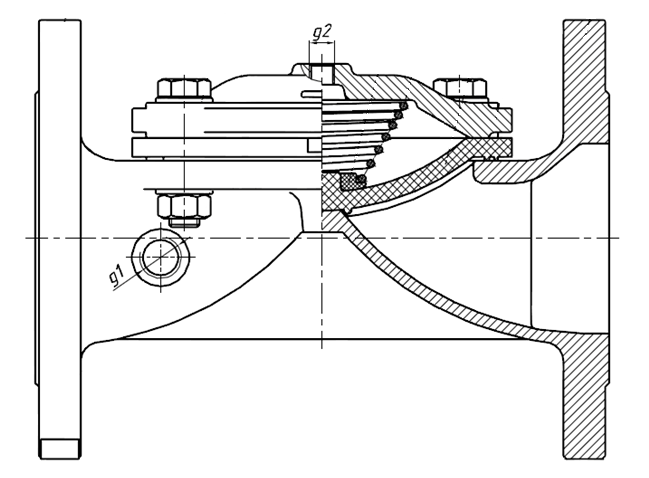 Рис. 5 – Корпус клапана РКМ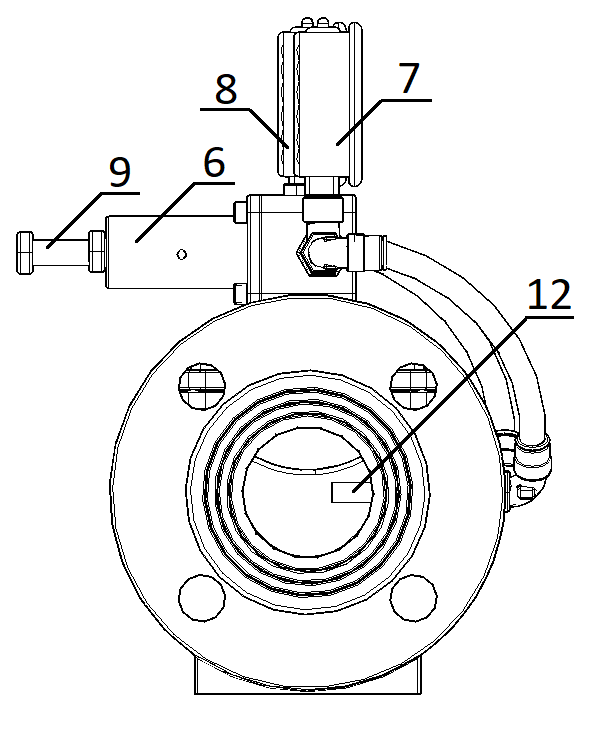 Рис. 6 – Габаритные и присоединительные размеры клапана РКМПриложение Б. Обвязка клапана РКМ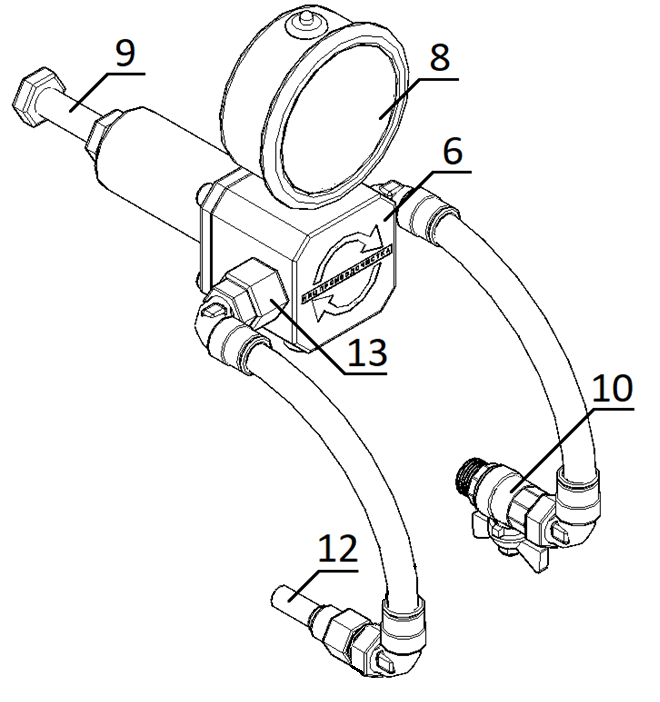 Рис. 7 – Обвязка клапана РКМ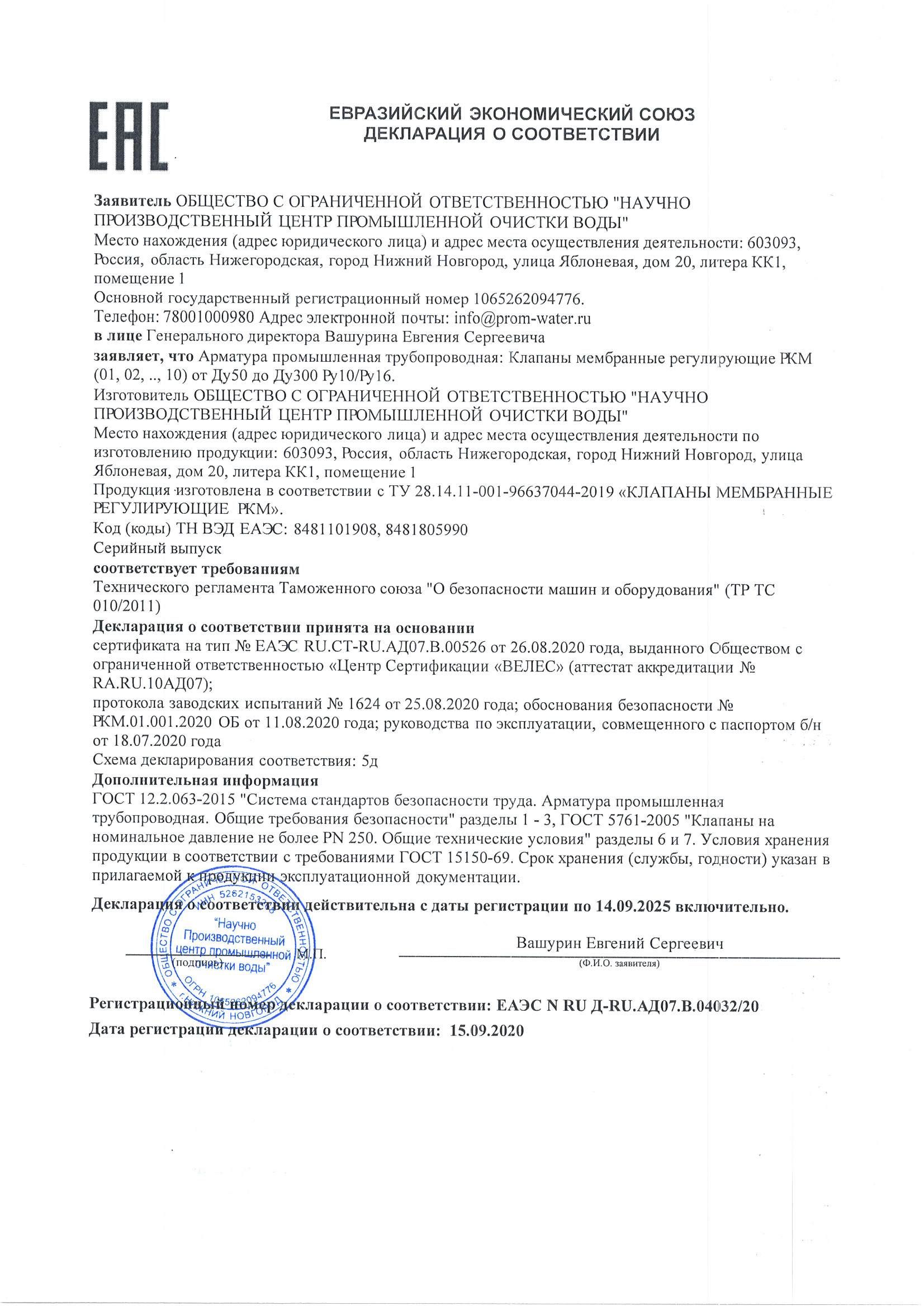 Наименование параметраПоказательПрисоединение клапана к трубопроводуФланцевое, ГОСТ 54432-2011Номинальный диаметр100 мм (Ду100)Рабочая средаВодаМаксимальная температура рабочей среды60°С Давление номинальное рабочей среды1,6 МПа (PN16)Минимальный перепад давления0,15 МПаМаксимальное соотношение давления между входом и выходом3:1Клапан в сборе (с обвязкой и пилотным регулятором)1 шт.Паспорт1 экз.Комплект крепежа (болты, гайки, шайбы, прокладки)Запасная мембрана корпуса клапана1 шт.1 шт.Размер клапанамм5080100150200300Размер клапанадюйм2346812Max. расход раб. средым³/час40901003504801400Min. расход раб. средым³/час0.10.10.1111Kvм³/час@1AТ951702206008001900Max. температура рабочей средыС°606060606060 Диапазон регулированияAТот 1 до 16от 1 до 16от 1 до 16От 1 до 12От 1 до 12От 1 до 12ДетальМатериалКорпус и крышкаЧугун СЧ20Пилотный регуляторЛатунь ЛС59-1, резина 51-1524Мембрана основного корпусаИРП 1315Самопромывной фильтрЛатунь ЛС59-1Шаровые краныЛатуньИмпульсные трубкиПолиамид PA12Штамп ОТКНаименование параметраДиаметр условного проходаДиаметр условного проходаДиаметр условного проходаДиаметр условного проходаДиаметр условного проходаДиаметр условного проходаНаименование параметраDN 50DN 80DN 100DN 150DN 200DN 300Длина L, мм200 +/- 1290 +/-1.5300+/-2390+/-2460+/-2580 +/- 3Высота H, мм166202230314400495Вес, кг.7,217224986167